Skill Sheet: Cost There are several types of questions that can be asked about the cost to make a product:The total cost of the parts needed: total cost of parts = £ part1 + £ part2 + £ part3 etc.The cost of materials needed: cost of material = mass of material x cost per unit mass or cost of material = area of material x cost per unit areaThe cost of labour to machine or assemble the product: labour cost = labour time x charge rateThe total cost to manufacture a product: total cost = cost of parts + cost of materials + labour costInstead of the cost in pounds, you could be asked for a percentage. For example, what percentage the cost of materials is of the total cost to make a product. A child’s toy car is made from: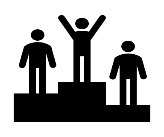 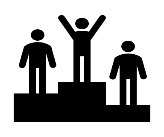 4 wheels, each costing £0.072 axles, costing £0.05 eachA body made from 150 grams of polymer granules.The polymer granules cost £6 kg-1. Calculate the total cost of materials in the toy.Answer: Cost of the body = 0.15 x 6 = £0.90Total cost of the materials = (4 x 0.07) + (2 x 0.05) + 0.90 = £1.28 A barbell uses 2.5 kg of cast iron, which costs £1.54 kg-1. Calculate the cost of the cast iron in one barbell.______________________________________________________________________________________________________________________________________________________________________________________A material costs £12 per square meter. Calculate the cost of a rectangular piece that is 45 cm x 30 cm._________________________________________________________________________________________________________________________________________________________________________________________________________________________________________________________________________________Practice Sheet: Cost A polymer costs £82 per kg.  A product contains 25 g of polymer. Calculate the cost of the polymer used in the product._________________________________________________________________________________________________________________________________________________________________________________________________________________________________________________________________________________The total time needed to manufacture a product is 35 minutes. The cost of labour cost is £45 hour-1. Calculate the cost of labour to manufacture the product._________________________________________________________________________________________________________________________________________________________________________________________________________________________________________________________________________________The cost of the parts used to make a product is shown below:Complete the ‘total cost per product’ column of the table. The costs involved in making one product other than materials are £3.66. Calculate the percentage of the cost of each product that is materials._________________________________________________________________________________________________________________________________________________________________________________________________________________________________________________________________________________Answers:Skill Sheet: Cost Cost = mass x unit cost = 2.5 x 1.54 = £3.85Area = 0.45 x 0.3 = 0.135 mCost = area x unit cost = 0.135 x 12 = £1.62Practice Sheet: Cost Cost = 25 / 1000 x 82 = £2.05Labour cost = (35/60) x 45 = £26.25a)b) Total cost per product = 2.34 + 3.66 = £6.00% Materials = 2.34/6.00 x 100/1 = 39 %Part:Cost each, £:Quantity needed per product:Total cost per product, £Body1.321Cover0.461Washers0.024Machine screws0.044Lever0.162Total:Part:Cost each, £:Quantity needed per product:Total cost per product, £Body1.3211.32Cover0.4610.46Washers0.0240.08Machine screws0.0440.16Lever0.1620.32Total:2.34